۲۶۷- ای خادم درگاه حقّحضرت عبدالبهاءاصلی فارسی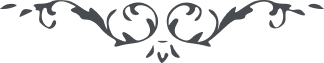 ۲۶۷- ای خادم درگاه حقّ ای خادم درگاه حقّ، اين خادمی تو از شهنشاهی عالم برتر است و اين بندگی تو از سلطنت جهان بهتر. زيرا اين شهرياری جهان سراب بقيع است بلکه سمّ نقيع و لکن خادمی تو سلطنت باقيه است و حکومت سماوات عاليه فنعم ماقال عبيد و لکنّ الملوک عبيدهم و عبدهم اضحی له الکون خادما. باری اين جامه عبوديّت رداء عزّت قديمه است و اين خاک بندگی تاج و افسر شهنشاهی جهان باقی. اينست که اکليل جليل اين عبد ذليل در درگاه جمال ابهی  مقام عبوديّت است و اعظم مباهات قيام بر بندگی اين عتبه علياست. اللّهمّ وفّقنی علی ذلک و حقّقنی بذلک انّک انت الموفّق القدير. 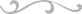 